EXAMPLEINSPECTION and TEST - REPORTSTRUCTURAL STEELINSPECTION and TEST - REPORTSTRUCTURAL STEELINSPECTION and TEST - REPORTSTRUCTURAL STEELINSPECTION and TEST - REPORTSTRUCTURAL STEELINSPECTION and TEST - REPORTSTRUCTURAL STEELINSPECTION and TEST - REPORTSTRUCTURAL STEELINSPECTION and TEST - REPORTSTRUCTURAL STEELINSPECTION and TEST - REPORTSTRUCTURAL STEELINSPECTION and TEST - REPORTSTRUCTURAL STEELContract:Client: Checklist Ref.:Contract:Client: Checklist Ref.:Lot No.: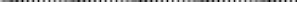 Location:	 	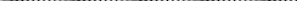 Lot No.:Location:	 	Lot No.:Location:	 	Lot No.:Location:	 	Lot Opened:Lot Opened:Lot Opened:Contract:Client: Checklist Ref.:Contract:Client: Checklist Ref.:Lot No.:Location:	 	Lot No.:Location:	 	Lot No.:Location:	 	Lot No.:Location:	 	Lot Closed:Name:Lot Closed:Name:Lot Closed:Name:Comments:	(Delays/Disruption,Improvements,Other)Comments:	(Delays/Disruption,Improvements,Other)Comments:	(Delays/Disruption,Improvements,Other)Comments:	(Delays/Disruption,Improvements,Other)Comments:	(Delays/Disruption,Improvements,Other)Comments:	(Delays/Disruption,Improvements,Other)Signature:Signature:Signature:No.ProcessSpec/Std/DwgAcceptance CriteriaPassFailCAR Ref:Initial(ITP)Date1Subcontractor Review2Safety Induction3Approve Shop Drawings4Approve welding procedures.5Obtain Welders Certificates or arrange tests forWelders.6Check set out.7Monitor Welding8Non-Destructive tests on welded joints by: (Select according to specification.)Radiographic methods.Ultrasonic methods.Magnetic particle testing media.Penetrant (dye type) testing media.9Check fabricated members.10Monitor painting and/or special coating.11Test paint and/or special coating.12FINAL INSPECTION - (Including review ofrecords for Items 3 to 11 above).13Check deliveries of steelwork to site.14Check set out.15Check holding down bolts and bearing plates.16Monitor site welding.17Non-Destructive tests on site welded joints by: (Select according to specification.)Radiographic methods.Ultrasonic methods.Magnetic particle testing media.Penetrant (dye type) testing media.18Check erected steelwork as follows:Steel members.Splices and joints.Bolts, nuts, washers and packers.Wedging under base plates.19Obtain Regulatory Authorities' Certificates andApprovals.20Obtain guarantees.No.ProcessSpec/Std/DwgAcceptance CriteriaPassFailCAR Ref:Initial(ITP)Date21Inspections. Commencement of shop fabrication.. Commencement of welding procedure tests.. Commencement of welding.. Prior to placement of root rung of complete penetration butt welds.. Completion of fabrication prior to surface preparation.. Commencement of surface preparation prior to protective coating.. Completion of protective coating prior to site delivery.. Steelwork on site prior to erection.. Completion of erection prior to encasing or fixing cladding.. Encasing22Check structural steel plumbed and braced.23Check base plates grouted.24FINAL INSPECTION - (Including review of records for Items 13 to 23 above.) Check grouting to bases and touching upprimer/coatings.Note: Ensure all certificates, records and photos are attached to the Inspection ReportNote: Ensure all certificates, records and photos are attached to the Inspection ReportNote: Ensure all certificates, records and photos are attached to the Inspection ReportNote: Ensure all certificates, records and photos are attached to the Inspection ReportNote: Ensure all certificates, records and photos are attached to the Inspection ReportNote: Ensure all certificates, records and photos are attached to the Inspection ReportNote: Ensure all certificates, records and photos are attached to the Inspection ReportNote: Ensure all certificates, records and photos are attached to the Inspection ReportNote: Ensure all certificates, records and photos are attached to the Inspection Report